«Вместе против наркотиков!»24 марта сотрудники ДК  раздали подросткам и взрослым  буклеты «Вместе против наркотиков », «Сообщи, где торгуют наркотиками» и обратились с призывом заниматься здоровым образом жизни, спортом, интересоваться новыми книгами, никогда не пробовать наркотики и помнить, что жизнь дороже, а здоровье не восстанавливается. Уверены, что жители  сумеют сделать правильный выбор и противостоять соблазнам, которые могут появиться в их жизни.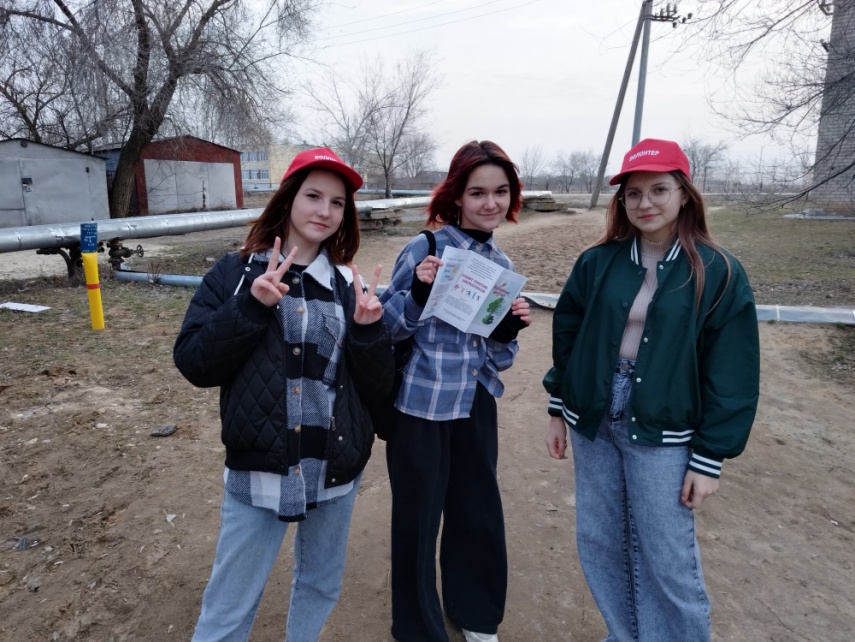 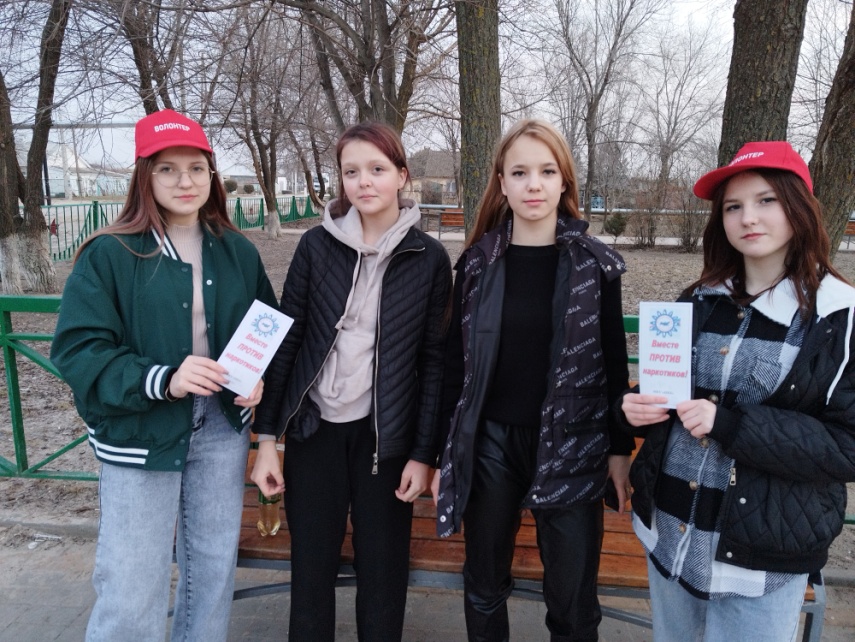 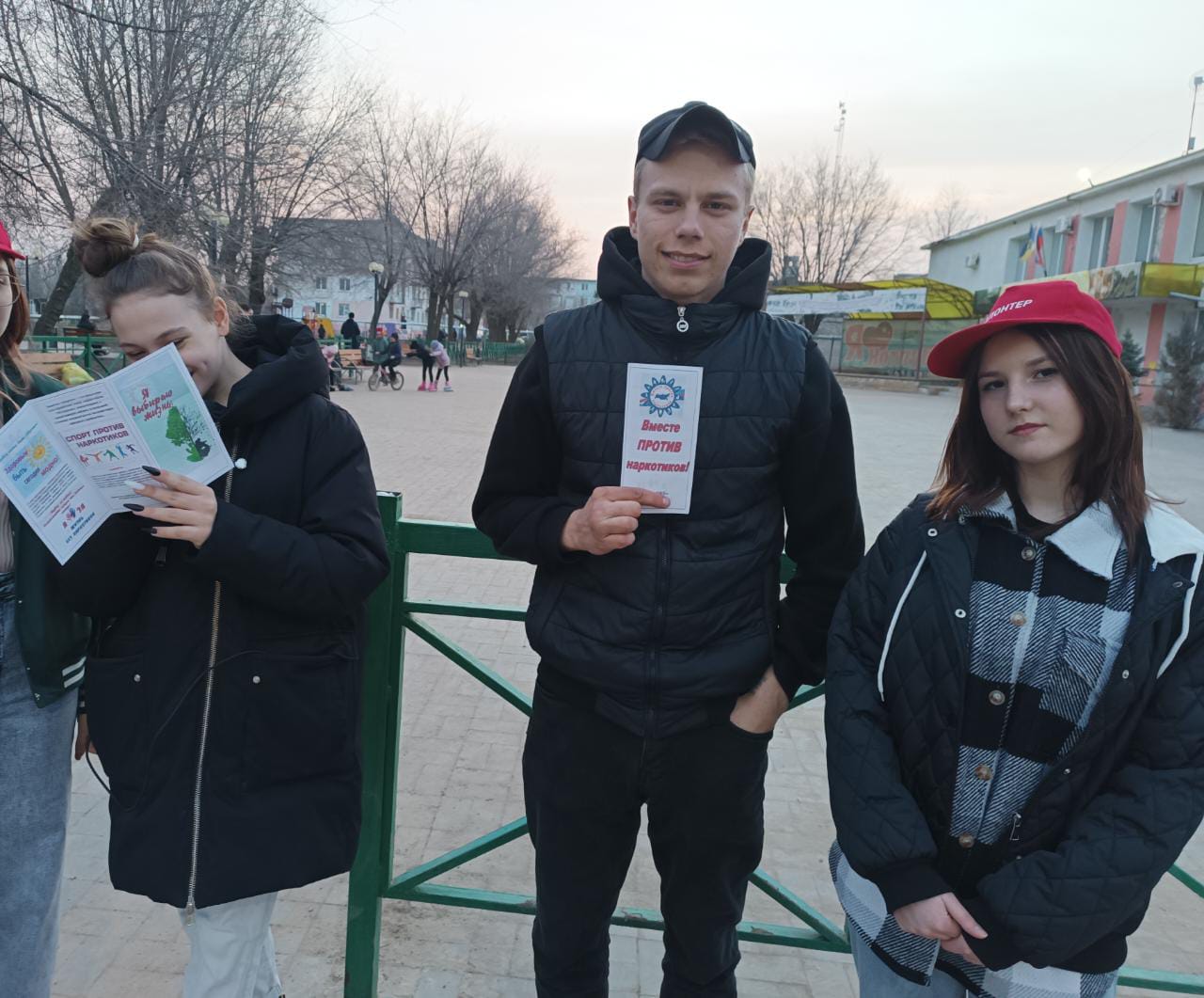 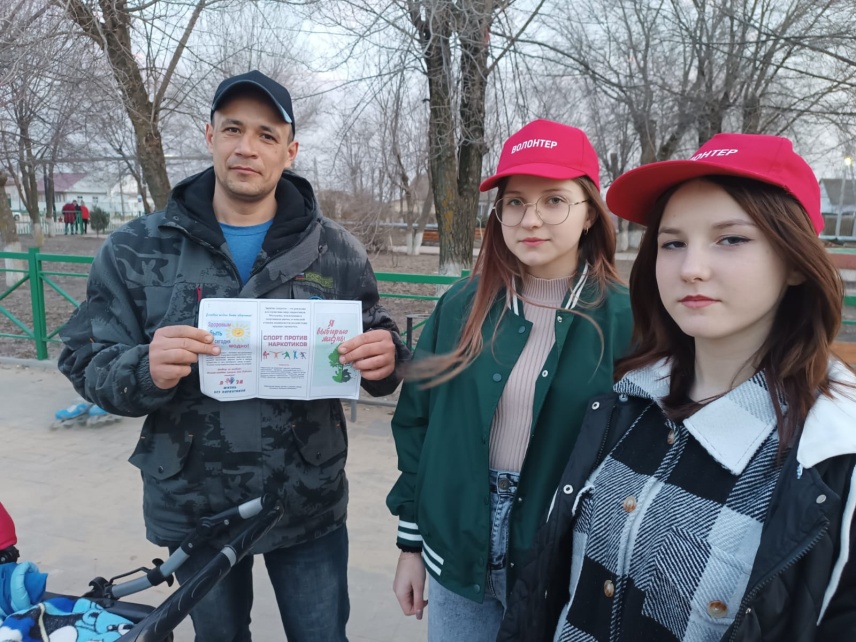 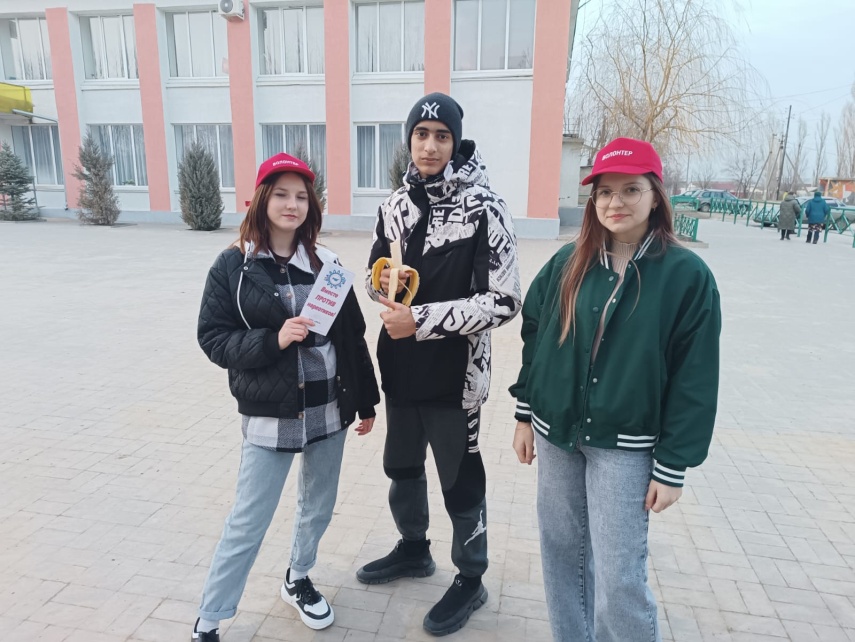 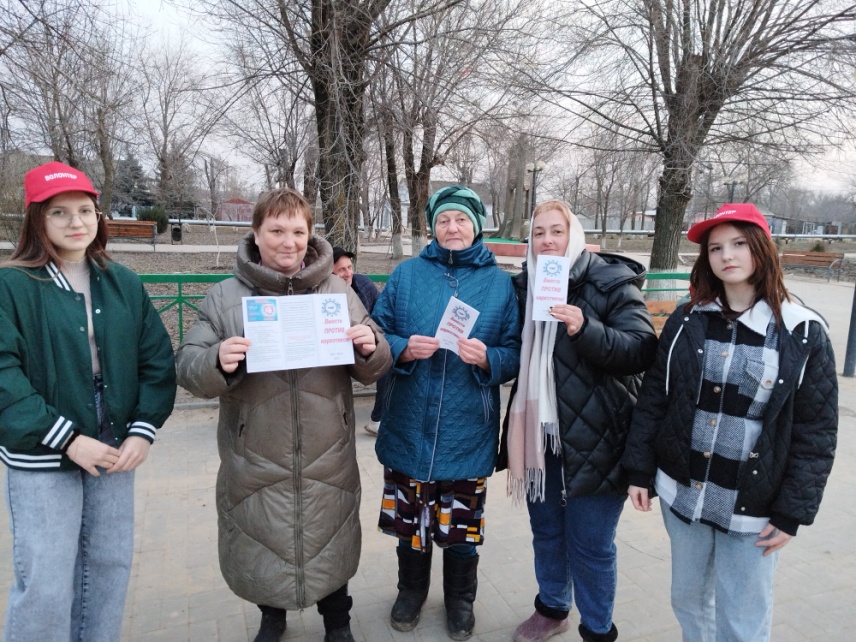 